Recommended reading for Y9sHarry Potter series by J.K RowlingThe Subtle Knife by Philip Pullman (sequel to Northern Lights)The Hate U Give by Angie ThomasPigeon English by Stephen KelmanNoughts and Crosses by Malorie BlackmanThe Fault In Our Stars by John GreenThe Perks of Being a Wallflower by Stephen ChboskyCoram Boy by Jamila GavinThe Boy in the Striped Pyjamas by John BoyneThe Hunger Games by Suzanne CollinsCoraline by Neil GaimanThe Lion, the Witch and the Wardrobe by CS LewisBooked by Kwame AlexanderChallenging texts for KS4:Revolver by Marcus SedgewickThe Hitchhiker’s Guide to the Galaxy by Douglas AdamsThe Catcher in the Rye by J.D SalingerTo Kill A Mockingbird by Harper LeeThe Curious Incident of the Dog in the Night-time by Mark HaddonThe War of the Worlds by H.G WellsThe Day of the Triffids by John Wyndham 1984 by George Orwell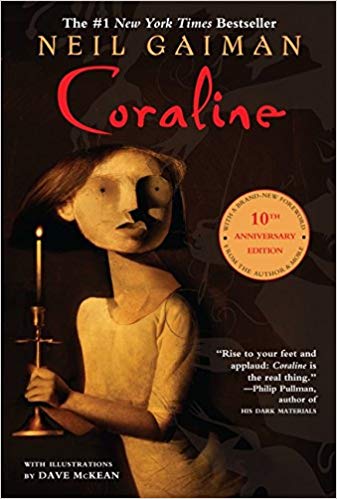 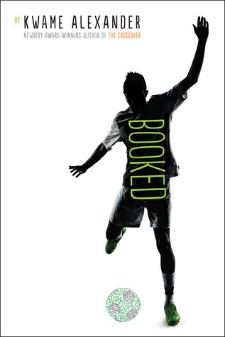 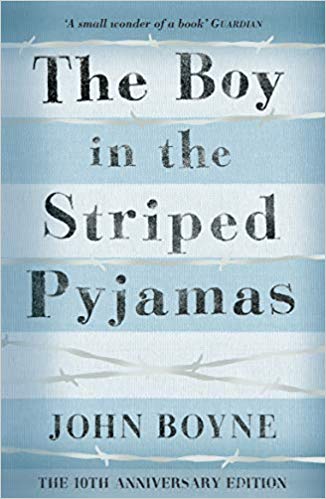 Teachers recommend:Mr Healy: “I loved A Series of Unfortunate Events when I was younger. Lots of intertwined mysteries, evil villains and great writing.”Ms Sampson: “Murder on the Orient Express by Agatha Christie. Such a great, addictive mystery.”Mr Hall: “The Boy in the Striped Pyjamas explores coming of age, grief and love in an eloquent way.”Mr Bosela: “To Kill A Mockingbird introduces young readers to topics like morality, themes which are so important to think about at that age.”Ms Simpson: “Everyone should read The Hobbit, because it will lead you on to The Lord of the Rings, which everyone should also read!”Mr Clerkin: “The Lion, the Witch and the Wardrobe, by C.S Lewis. The perfect example of escapism.”Ms Kent: “The Kite Runner by Khaled Hosseini. Despite the more mature themes, it gives an eye-opening account of friendship in the face of difficulties.”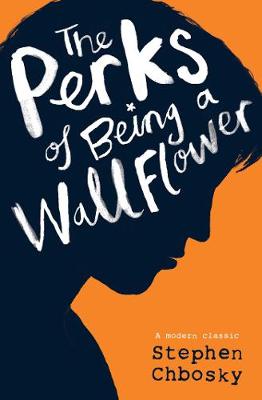 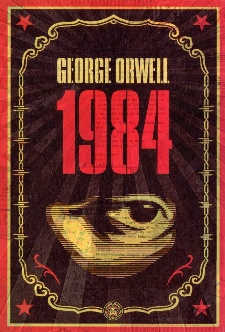 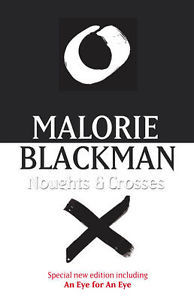 